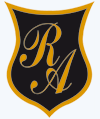 Colegio República ArgentinaO’Carrol # 850- Fono 72- 2230332                    Rancagua     Asignatura: Ciencias Naturales                                     Curso: SextoFecha:Semana 6 del 4 al 08 de mayoIntroducción:Estimadas estudiantes y familia, esta semana deberás responder una evaluación formativa (sin nota). Es de suma importancia que la respondas a conciencia y de manera autónoma ya que la evaluación te permitirá saber cuánto has aprendido.   Recuerdo que no es necesario imprimir la evaluación formativa pueden escribir las preguntas y respuestas en sus cuadernos.Si tienes dudas o consultas puedes escribirle a tu profesora:victoria.zuñiga@colegio-republicaargentina.clmarylen.orellana@colegio-republicaargentina.clcarmen.araya@colegio-republicaargentina.clOA 16: Reconocer la descripción de las características de las capas de la Tierra (atmósfera, litósfera e hidrósfera) que posibilitan el desarrollo de la vida y proveen recursos para el ser humano, y proponer medidas de protección de dichas capas.OA 17:Identificar la investigación de la formación del suelo, sus propiedades (como color, textura y capacidad de retención de agua).“La educación es el arma más poderosa que puedes usar para cambiar el mundo. “Nelson Mandela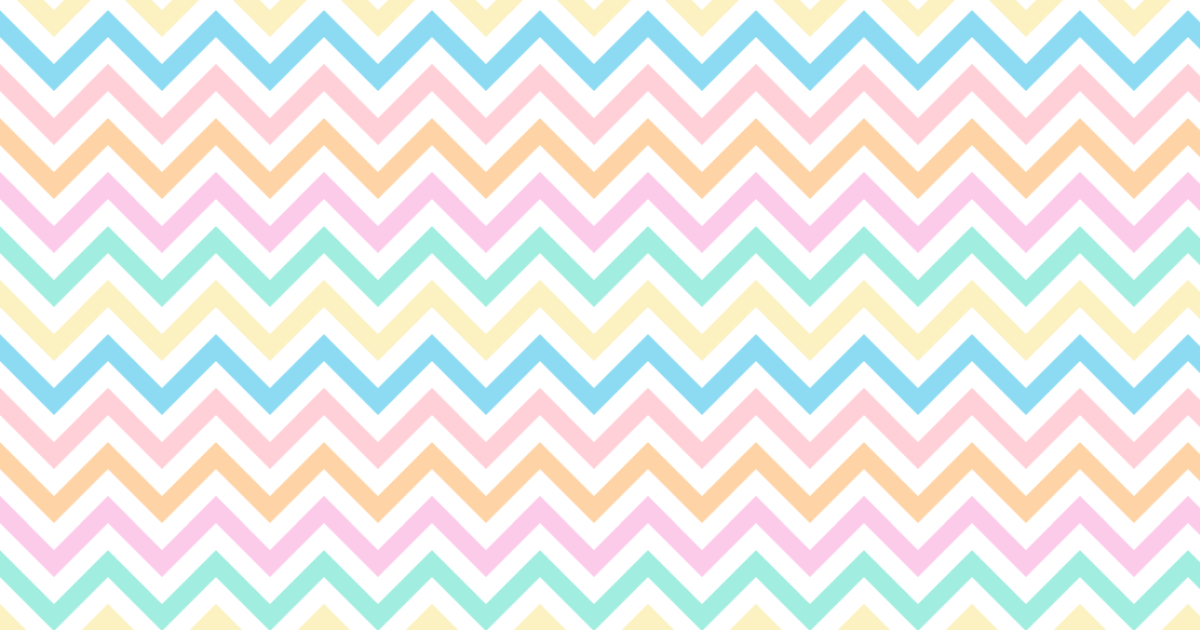 